INFORMACJA PRASOWADoskonały duet zapewniający większą wydajnośćSystem do spawania tandemowego TPS/i TWIN Push od firmy FroniusFirma Fronius oferuje od teraz proces spawania tandemowego również na platformie spawalniczej TPS/i. System spawania wysokowydajnego TPS/i TWIN Push jest nie tylko bardziej kompaktowy, łatwiejszy w obsłudze i możliwy do podłączenia do sieci, ale niesie za sobą również dalszy rozwój procesu spawania. Dla użytkowników oznacza to wyższą wydajność stapiania, większe prędkości spawania i większą wydajność produkcji dzięki mniejszym nakładom na przygotowania lub poprawki.Spawanie wysokowydajne wyróżnia się wysoką wydajnością stapiania, pozwalającą na uzyskiwanie spoin o dużej objętości lub dużych prędkości spawania. Jest to istotne w szczególności podczas łączenia wielkogabarytowych elementów lub długich spoin przy produkcji maszyn budowlanych oraz części samochodowych i w przemyśle stoczniowym. Wysoka moc procesora systemu TPS/i poprawia wydajność zsynchronizowanego procesu tandemowego TWIN Push: proces jest jeszcze bardziej stabilny i niezawodny, a zwiększone wypełnianie szczelin oszczędza użytkownikowi czasu na przygotowanie elementu. Pozwala też zmniejszyć liczbę poprawek, ponieważ dokładna regulacja procesu spawania umożliwia kontrolowane oderwanie kropli i małe ciepło oddawane do elementu, co zapewnia rezultaty z małą liczbą odprysków i minimalnym wypaczeniem.Wprowadzając na rynek system TPS/i TWIN Push, firma Fronius oferuje nowe warianty procesów i regulacji: PMC (Pulse Multi Control) TWIN wyróżnia się krótkim, skoncentrowanym spawaniem prądem pulsującym i w ten sposób zapewnia poprawę wtopienia i większą prędkość spawania. Opcja PulseSync umożliwia użytkownikowi wybór mocno odbiegających od siebie prędkości posuwu dla obu drutów elektrodowych. Dzięki temu ma on do dyspozycji większe pole manewru, aby idealnie dostosować parametry spawania do swojego elementu i uzyskać większe prędkości spawania. Źródło spawalnicze automatycznie koryguje wszystkie istotne parametry, takie jak właściwości zajarzenia, moment oderwania kropli i stosunek impulsu. Ponadto spawacza wspomagają nowe mechanizmy regulacji: stabilizator długości łuku spawalniczego i stabilizator wtopienia zwiększają stabilność procesu i ułatwiają parametryzację. Jeżeli pozycja punktu łączenia — wskutek wypaczenia elementu lub niedokładnego zamocowania — jest zmienna, pomaga funkcja automatycznego wyszukiwania spoiny: w czasie spawania system spawania przekazuje robotowi sygnał wyszukiwania spoiny, aby w razie potrzeby mógł wprowadzić korektę.Przemyślany system — długie okresy eksploatacjiProces TWIN bazuje na spawaniu tandemowym, podczas którego dwa druty elektrodowe są przesuwane w jednym palniku spawalniczym ze wspólną dyszą gazową, ale pozostają odizolowane elektrycznie od siebie. Umożliwia to indywidualną regulację łuku spawalniczego oraz — również w przypadku różnych wartości mocy — dokładną synchronizację i skorelowanie. Oprócz dwóch źródeł spawalniczych TPS/i system TWIN Push potrzebuje urządzenia TWIN Controller. Synchronizuje ono proces spawania i działa w charakterze interfejsu kompatybilnego ze wszystkimi markami robotów. Kompaktowy podajnik drutu, chłodzenie, wiązka uchwytu i palnik spawalniczy TWIN dopełniają całości systemu spawania.Poprawione chłodzenie palnika spawalniczego umożliwia osiągnięcie dłuższych okresów eksploatacji elementów ulegających zużyciu. Oprócz tego firma Fronius zaprojektowała Robacta TSS/i TorchServiceStation: system czyszczenia palnika spawalniczego, łączący różne metody czyszczenia, takie jak czyszczenie wysokociśnieniowe, czyszczenie szczotkowe i magnetyczne, a także czyszczenie frezem. Profesjonalne czyszczenie palnika spawalniczego obniża całkowite koszty dzięki wydłużeniu żywotności elementów ulegających zużyciu.Zastosowanie stacji wymiany palników spawalniczych TX TWIN pozwala stale zwiększać wydajność systemu spawania: konsola umożliwia zautomatyzowaną wymianę między korpusami palników spawalniczych typu TWIN i Single. W ten sposób można spawać tym samym systemem z palnikiem spawalniczym o bardziej kompaktowym korpusie typu Single w szczególnie trudno dostępnych miejscach. Robot samoczynnie zmienia korpusy palników spawalniczych — to sprawia, że może pracować również podczas nocnej zmiany.4276 znaków ze spacjami[Navigation Title: Website]TPS/i TWIN Push — spawanie tandemowe[Display Name: URL]tpsi-twin-push[Meta-Title]Spawanie tandemowe TPS/i TWIN Push firmy Fronius zwiększa wydajność[Meta-Description]Wysokowydajne spawanie z zastosowaniem systemu TPS/i TWIN Push umożliwia wyższe wydajności stapiania i prędkości spawania oraz zmniejsza nakłady na przygotowania i poprawki.Podpisy pod zdjęciami: 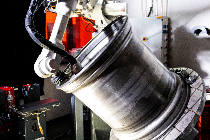 Fotografia 1: Wysokowydajny proces spawania tandemowego zapewnia wydajne łączenie w przypadku wielkogabarytowych elementów i długich spoin.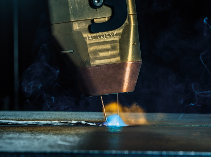 Fotografia 2: Oba odizolowane od siebie druty elektrodowe umożliwiają indywidualną regulację łuków spawalniczych.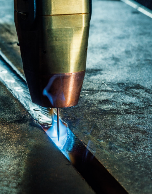 Fotografia 3: Usprawnione chłodzenie palnika systemu TPS/i TWIN Push zapewnia dłuższy okres eksploatacji elementów ulegających zużyciu.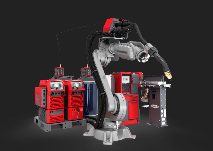 Fotografia 4: System spawania TPS/i TWIN Push składa się z dwóch wydajnych systemów spawania TPS/i, urządzenia TWIN Controller, kompaktowego podajnika drutu, chłodzenia, wiązek uchwytu oraz palnika spawalniczego TWIN. Nowa stacja do czyszczenia palników spawalniczych Robacta TSS/i TorchServiceStation oraz stacja wymiany palników spawalniczych TX TWIN dopełniają całości systemu.Fotografie: Fronius International GmbH, odbitki dostępne nieodpłatnieFotografie w wysokiej rozdzielczości są dostępne do pobrania pod następującym adresem:www.fronius.com/en/welding-technology/infocentre/pressJednostka biznesowa Perfect WeldingFronius Perfect Welding to lider w dziedzinie innowacji spawania łukowego oraz punktowego zgrzewania oporowego i globalny lider na rynku spawania zrobotyzowanego. Jako dostawca systemów Fronius Welding Automation wytwarza dostosowane do klienta, zautomatyzowane, kompleksowe rozwiązania spawalnicze, wykorzystywane do budowy zbiorników lub napawania w sektorze offshore. Całości portfolio dopełniają źródła spawalnicze do spawania ręcznego, akcesoria spawalnicze i szerokie spektrum usług. Dzięki sieci ponad 1000 partnerów handlowych Fronius Perfect Welding jest szczególnie blisko klienta. Fronius International GmbHFronius International to austriackie przedsiębiorstwo z siedzibą w Pettenbach oraz zakładami w Wels, Thalheim, Steinhaus i Sattledt. Firma zatrudnia 4760 osoby na całym świecie i działa w następujących branżach: spawalnictwo, fotowoltaika i technologia ładowania akumulatorów. Eksport na poziomie 92% to zasługa 30 międzynarodowych spółek firmy Fronius oraz partnerów handlowych i przedstawicieli w ponad 60 krajach. Dzięki innowacyjnym produktom i usługom oraz udzielonym 1253 patentom Fronius jest liderem na światowym rynku pod względem wprowadzania nowych technologii.Aby uzyskać dodatkowe informacje, prosimy o kontakt:
Pani Joanna Friedek, tel. +48(32)621/07/10, e-mail: Friedek.Joanna@fronius.comProsimy o przesłanie kopii dokumentu do naszej agencji:a1kommunikation Schweizer GmbH, do rąk pani Kirsten Ludwig,Oberdorfstraße 31 A, D – 70794 Filderstadt,tel.: +49 (0)711 9454161-20, e-mail: Kirsten.Ludwig@a1kommunikation.deWięcej ciekawych artykułów można znaleźć na naszym blogu pod adresem blog.perfectwelding.com. Zachęcamy również do śledzenia nas w serwisach Facebook (froniuswelding), Twitter (froniusintweld), LinkedIn (perfect-welding) oraz YouTube (froniuswelding)!